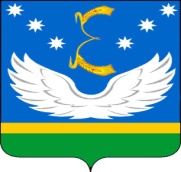 СОВЕТМУНИЦИПАЛЬНОГО ОБРАЗОВАНИЯКРЫЛОВСКИЙ РАЙОНСЕДЬМОГО СОЗЫВАРЕШЕНИЕ            от 08.07.2021 г.              ст-ца Крыловская                 № 64О внесении изменений в решение Совета муниципального образования Крыловский район от 7 сентября 2017 № 136 «Об утверждении Положенияо муниципальной службе в администрации муниципальногообразования Крыловский район»В соответствии с законом Краснодарского края от 8 февраля 2021 года № 4414-КЗ «О внесении изменений в статью 11 Закона Краснодарского края "О муниципальной службе в Краснодарском крае» и в статью 2 Закона Краснодарского края «Об оценке регулирующего воздействия проектов муниципальных нормативных правовых актов и экспертизе муниципальных нормативных правовых актов», законом Краснодарского края от 9 апреля 2021 года № 4446-КЗ «О внесении изменения в статью 16-2 Закона Краснодарского края «О муниципальной службе в Краснодарском крае», законом Краснодарского края от 30 апреля 2021 года № 4458-КЗ «О внесении изменений в некоторые законодательные акты Краснодарского края по вопросам противодействия коррупции», Совет муниципального образования Крыловский район р е ш и л :1. Внести в решение Совета муниципального образования Крыловский район от 7 сентября 2017 № 136 «Об утверждении Положения о муниципальной службе в администрации муниципального образования Крыловский район» следующие изменения:1) п. 22.1 раздела 22. Приложения изложить в новой редакции:«22.1 Дистанционная профессиональная служебная деятельность муниципальных служащих регулируется в соответствии с Трудовым кодексом Российской Федерации»;2) раздел 4 часть 4.15 Приложения дополнить пунктом 4.15.4 следующего содержания:«4.15.4. Муниципальный служащий, являющийся руководителем органа местного самоуправления, аппарата избирательной комиссии муниципального образования, заместитель указанного муниципального служащего в целях исключения конфликта интересов не могут представлять интересы муниципальных служащих в выборном профсоюзном органе данного органа местного самоуправления, аппарата избирательной комиссии муниципального образования в период замещения ими соответствующей должности»;3) п. 5.9 раздела 5 Приложения изложить в следующей редакции:«5.9. Запросы  о предоставлении сведений, составляющих банковскую, налоговую или иную охраняемую законом тайну, запросы в органы, осуществляющие государственную регистрацию прав на недвижимое имущество и сделок с ним, оператором информационных систем, в которых осуществляется выпуск  цифровых финансовых активов, в отношении граждан, претендующих на замещение должностей муниципальной службы, включенных в соответствующий перечень, муниципальных служащих, замещающих указанные должности, супруг (супругов) и несовершеннолетних детей таких граждан и муниципальных служащих в интересах муниципальных органов направляются главой администрации (губернатором) Краснодарского края либо уполномоченным заместителем главы администрации (губернатора) Краснодарского края в порядке, определенном нормативными правовыми актами Российской Федерации.»;4) раздел 5 Приложения дополнить пп. 5.9.1 следующего содержания:«5.9.1. Запросы в правоохранительные органы о проведении оперативно-розыскных мероприятий в отношении граждан, указанных в пункте 5.9, направляются главой администрации (губернатором) Краснодарского края в порядке, определяемом нормативными правовыми актами Российской Федерации.".2.Отделу по социальной работе, взаимодействию со средствами массовой информации и общественными организациями администрации муниципального образования Крыловский район (Голованова) обнародовать и разместить (опубликовать) настоящее решение на официальном источнике опубликования нормативно правовых актов и иной официальной информации органов местного самоуправления муниципального образования Крыловский район www.крыловскийрайон23.рф в информационно –телекоммуникационной сети «Интернет».3. Контроль за выполнение настоящего решения возложить на постоянную комиссию Совета муниципального образования Крыловский район по вопросам законности, правопорядка и правовой защиты граждан.4.  Решение вступает в силу со дня его официального обнародования.Председатель Совета муниципального образования  Крыловский район                                                                         В.В. НикитенкоГлава муниципального образованияКрыловский район                                                                             В.Г. Демиров